Making your own situationTell us the story of your situation:Data Table:Rate:Work:Answer (with units):Graph: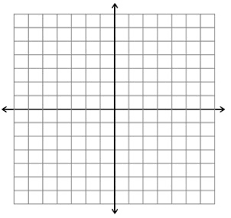 